الوضعية الانطلاقية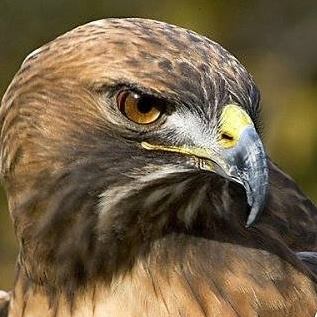 يفكر صاحب مصنع تطبيق نظام جديد في العمل، فوزع  بطاقة استبيان على العمال يسألهم عن رأيهم في النظام الجديد.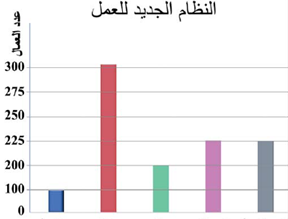 الجزء الأول:هل التمثيل بالأعمدة المجاور يعطي الصورة الصحيحة حول نتائج الاستبيان؟ بررالجزء الثاني:تمثل العينة التالية أعمار بعض العاملين في المصنع27، 45، 29، 45، 52، 53، 47، 30، 32، 50، 31، 27.رتب أعمار العمال في جدول تكراري موضحا ما يلي:التكرار ، التكرار النسبي، التكرار المجمع الصاعد،  التكرار المجمع النازل.ما هو متوسط أعمار هذه العينة؟ استنتج الوسيطضع العينة السابقة في فئات ثم احسب متوسط الأعمار ثانية، ماذا تستنتج؟